www.MAPE.org 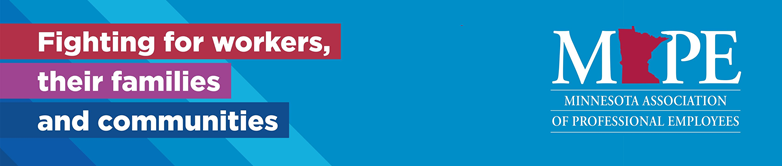 Local 1101 Monthly MeetingDate/Time: Thursday, April 13th, 2023, at 11:30 a.m.      Participants: 32Location: Virtual 1101 Monthly Meeting link  A recording will be sent out after meeting and a link will also be included in the minutes.Minutes	Call to order 1132amApproval of March meeting minutes – Approved Rosie Widell and Jerry CorwinRegion 11 Director’s Report (Jessica):Private interest groups (similar to the ones responsible for the Janus case) are sending out letters encouraging members to drop their union membership. This is an ongoing attack against unions to try to deplete membership and weaken each union. Members are encouraged to alert others to avoid falling into their agenda. Ideas are given regarding how to address or educate members.DHS member came to the board asking for support and signature on a petition. There is a proposed project in Minneapolis that will increase pollution in an area that is already highly polluted, creating significant health risks for the community.The DOC Safety task force was approved by the board a few months back, they are currently working hard to support our members and work with the Statewide DOC M&C team and DOC leadership to try and reduce workplace violence in facilities. MMA (managers union) is inquiring about renting out office space from us at MAPE headquarters, which could be a great way for us to bring some income to the building for updatesContract Approval Modernization Plan bill is working its way through the legislator, this would align the contract approval process with other states and public entities ensuring that contracts are approved by administration, removing legislature from the approval process. Treasurer’s Report (Dawn)Annual audit scheduled for 5/3/23Main :17,980.82 /Local: 204.00 Membership Committee Report (Rob)Welcome new members! 3 new members were present Nico/Valerie/Carlos Recap of last month’s hybrid meeting- positive feedback received; some technology issues but they were resolved.Rob suggests a contract lunch and learn and is looking for suggestions. Membership Committee meetings update- last meeting focused on planning social hour.In-person social hour!  Thursday, April 27 from 5:00-7:00 p.m. at U Garden Restaurant, 2725 University Ave SE, Minneapolis, MN 55414.  Appetizers provided; buy your own beverage.  Door prizes—bring a MAPE coworker!Attendance survey and/or Outlook calendar invite to followMore in person/hybrid meetings discussed with a suggestion of once a quarter.Co-Lead Steward Report (Michele and Adam K)Steward retreat recap- positive and interesting topics-excellent keynote speakerNext meeting Wed. June 14 at noonWelcome to our new steward, Amanda Anthony from SSB!Social Welfare Committee Report (Jennifer)Any announcements from members? Encouraged members to inform the committee if they know of a member in need.Contract/negotiations update (Adam N “1”)Opening day and proposals were provided- 8 in total- wage proposal is 11% in year 1 and 10% in year two.Managements proposals were receivedProposals for health insurance are currently being preparedEncouraged member to sign up for rapid textsWorkplace actions can be accommodated- public showing of support or individually addressedBusiness Agent Report (Adam K “2”) Lobby Day recap- very successful/good energySolidarity Saturday recap was phone banking and went wellMDHR brown bag lunch and chat on April 17 in person Old BusinessMarch meeting recording link 
Passcode: !09A&T$iNew BusinessQuarterly $1,000 charitable donation nomination winner: World Youth Connect (St Paul) https://worldyouthconnect.org/Monthly attendance drawing for one $25 U Garden gift card Birthday: March 9  Rosie Widell Recording link for today’s meeting: https://us06web.zoom.us/rec/share/jOd_9AshteuvM-Y4rC0ZHz1ZHZmLqWQmN5Ro127FT1b5-UMVvjCbFUyOkocX5jzF.9I7ztMH1gsK0Nd2I 
Passcode: &CCv1QKqAdjourn: 1212:  Jerry Corwin/ Susan McNeely Next Meeting Date: Thursday, May 11th, 2023, at 11:30 a.m., virtual via Zoom 1101 Monthly Meeting link  Local 1101 Leadership TeamRegion 11 Director: 		Jessica Raptis, DOC 651-361-7325, jraptis@mape.org President:			Halie Rostberg, DOC, 651-361-7358, Halie.Rostberg@state.mn.usVice President:		Kevin Nelson, DOC, 651-402-0404, Kevin.Nelson@state.mn.us Secretary:			Michele Wilson, DOC, 651-285-8697, Michele.L.Wilson@state.mn.usMembership Secretary:	Rob Hobson, SSB, 651-539-2350, Robert.Hobson@state.mn.usTreasurer:			Dawn Muller, DEED, 651-539-4159, Dawn.Muller@state.mn.usBusiness Agent:		Adam Kamp, MAPE Central, 218-460-6211, akamp@mape.org Negotiations:			Adam Novotny, DOC, 651-361-8762, anovotny@mape.org Social Welfare Committee:	Jennifer Paulus, DOC, 651-361-7614, Jennifer.Paulus@state.mn.us				Christen Donley, DOC, 651-361-7258, Christen.Donley@state.mn.us 				Jamie Marshall, MSAB, 651-560-6530, Jamie.Marshall@state.mn.us 				Susan McNeely, DOC, 651-361-7615, Susan.Mcneeley@state.mn.us Region 11 Co-Lead Stewards:	Michele Wilson, DOC (1101), 651-285-8697, Michele.L.Wilson@state.mn.us   				Laura Heezen, MDVA (1102), 612-548-5774, Laura.Heezen@state.mn.us Local 1101 MAPE StewardsAmanda Anthony, SSB, 651-539-1438Marlana Balk, DOC, 651-308-4442Elise Chambers, MDHR, 651-539-1111Andy Given, DEED, 651-539-4148Rob Hobson, SSB, 651-539-1108Brianne Lucio, DHR, 651-539-1108Jamie Marshall, MSAB, 651-560-6530Dawn Muller, DEED, 651-539-4159Kevin Nelson, DOC, 651-402-0404Adam Novotny, DOC, 651-508-2245Jennifer Paulus, DOC, 651-361-7614Justine Pearson, MSAB, 651-259-2663Jessica Raptis, DOC, 651-361-7325Mary Reis, DEED, 651-539-4156Halie Rostberg, DOC, 651-361-7358Alana Strickler, SSB, 651-539-2291Elaine Valadez, DHR, 651-539-1101Rosie Widell, DOC, 651-361-7261Michele Wilson, DOC, 651-285-8697